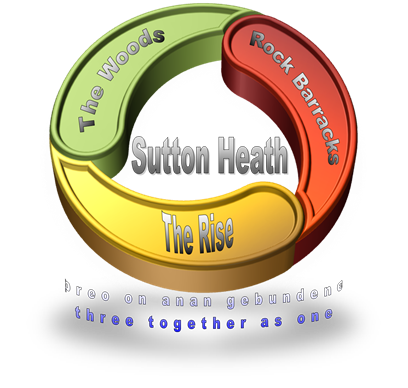 SUTTON HEATH PARISH COUNCIL NEWSLETTERSutton Heath Parish Councillors:Chairman:              Colin Wearmouth	 01394 420794Vice Chairman:    Nick Ward                      01394 461447Councillors:           Claire Anderson            01394 809891                                                                      Louise Chalklen             01394 766576                                                                Chris Hall                        01394 461536	                                     Roy Hirst                         01394 460411			Rob Merriam		     01394 461385Parish Clerk:        Marion Merriam             07541 747679 / Email: suttonheathclerk@yahoo.comThe next Parish Council meeting will be held on Monday 11 November 2019 at 7pm in The Barnsdale Centre.  All residents are very welcome to attend.  If you wish a topic to be discussed please contact any of the Parish Councillors on the numbers listed above, or use the suggestion box on the back of the notice board opposite the Costcutter shop.  Here is a brief summary of items discussed at the Parish Council meeting on 9 September 2019:Cllr Mallinder, our District Councillor, had been holding surgeries, the last of which was in Bromeswell Village Hall on 14 September.   He found that these were very successful and would be holding more throughout 2020.  If anyone needs to contact him they can do so by emailing:  james.mallinder@eastsuffolk.gov.uk. Cllr Mallinder mentioned in particular the transport situation.  He was aware of the isolation felt by residents in some remote communities as a result of the withdrawal of the bus subsidy taking effect on 31 October.  He will give the Sutton Heath parish council and residents all the support they need to find a solution.  Meantime some Sutton Heath parish council members have been door-to-door gathering information from residents as to their possible use of a bus service if the occasion arises that one should be available, even for a trial period.  Cllr Mallinder also produced to the meeting a sample of a box which contains a thermometer, night light and medication tube for keeping in the fridge.   This is something which can be obtained free from UK Power Networks for distribution to elderly/infirm residents in our community.   The parish clerk would contact UK Power Networks to find out more.Cllr Mallinder also handed over a business card which offered help, advice and support for East Suffolk businesses from the Economic Development and Regeneration Team at East Suffolk Council.  They can be contacted by phone 03330 162000 or email economicdevelopment@eastsuffolk.gov.uk.   More information on this can be found on their website: www.eastsuffolkmeansbusiness.co.uk. Cllr Mallinder responded to a comment about long delays being a big problem resulting from the traffic lights at Melton not letting many cars through on a green light.   This item will go on the Council’s agenda as an issue to be addressed.It was mentioned to Cllr Mallinder that there could be a potential issue after 31 October when/if the UK leaves the EU, resulting in people being more isolated if there is a problem with fuel shortages.    Cllr Mallinder said that particularly people on their own in our communities would be located and helped.   QM Pete Jackson said that the work by Swann’s Nursery at Rock Gardens should be complete by the end of the month.   They are also going to block pave and plant trees.   The parish clerk said that someone from Ipswich Borough Council is coming to see the situation re the football nets which need to be replaced and the provision of nets for the two netball stands at the multi-use games area.          CATS Demand Bus Service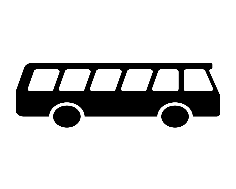                Call:  01728 830516 (Monday to Friday 08:45 – 16:00)                                                          When you need to make a journey Monday to Saturday and there is no public bus service available CATS can provide you with transport to access local villages or connect you to an appropriate bus or train link at Woodbridge or Melton.USE IT OR LOSE IT:The Mobile Library - holds a wide range of books for adults and children and visits the Costcutter car park every fourth Wednesday 12:00 to 12:20 on the following 2019 dates:   16 Oct, 13 Nov, 11 Dec.The Mobile Post Office - visits the Costcutter car park every Thursday morning 8:30 – 9:30.  They deal with everything except passports.FOR YOUR INFO:Sutton Heath Ladies’ Group meet on the second Monday of every month.   Call Eileen on 421010 for info re their programme;Sutton Hoo - Did you know that there is free entry to Sutton Hoo for local residents?   Show evidence of your address and they’ll let you in;Rock Barracks Conversation Street - Did you know that they have a Facebook page?  So go online and join to keep up-to-date with local news;Sutton Heath Parish Council website is up and running but needs a little bit more work before it is fully functioning.   Meanwhile check it out on http://suttonheath.onesuffolk.net/;Rocky's Trading Post & Gift Shop in the Barnsdale Centre sells gifts, second hand clothes, dvd’s, books and bric-a-brac.  Open 9-12 each Wednesday but more days to follow;Poppies Coffee Lounge in the Barnsdale Centre sell wonderful coffee, snacks and scrumptious cupcakes (baked by The Crazy Cake Lady).  Monday special - tea and cake only £2.   Open 9.30 - 1.30pm Monday to Friday;A Quiet Corner room is next to Poppies (with same hours) where you can browse and swap books;Sutton Heath Singers meet in the Alan Crompton Hall on a Thursday evening 7:30 – 9pm.   If you enjoy singing why not join the choir?   There is a varied choice of music – and no auditions!   Please contact Trish on 07766 230222;Sutton Heath Community Church hold an informal service at 9.30am on the first Sunday of each month in the Community & Prayer Room in the Barnsdale Centre.  Followed by refreshments.   Everyone is welcome.  Able Community Care have ‘Do Not Knock’ door stickers available for interested residents.    If anyone would like one please let the parish clerk know.FOR YOUR DIARY:                                             REMEMBRANCE SERVICE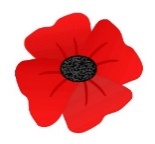 	A Remembrance Service will be held at 10.30am             on Sunday 10 November in the Alan Crompton Hall.           Everyone is welcome to attend and pay tribute to our fallen heroes.                                DISH (Dining In Sutton Heath)A charity quiz night will be held on Saturday 16 November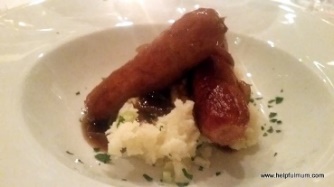 at 7.30pm in the Alan Crompton Hall. It will consist of a Sausage & Mash supper (with vegetarian alternative).                              There will be tables of max 6 people at each.Tickets are £7.50 per person and available on 07879 119587                                            ~ from 1 October ~